Договор №  ________на оказание платных услуг в сфере среднего профессионального образования«___» _____________   20__ г.	г. БуйнакскГосударственное бюджетное профессиональное образовательное учреждение Республики Дагестан «Буйнакское медицинское училище», осуществляющее свою деятельность в соответствии с бессрочной лицензией серии 05Л01 № 0002476, регистрационный номер 8108, выданной 20.05.2015 г. Министерством образования и науки РД, имеющее свидетельство о государственной аккредитации серии № 05А01 № 0000103, регистрационный № 5328, выданной 21.06.2012 г. (далее - Училище) в лице ______________________________________________________________, действующей на основании Устава, с одной стороны и студент (далее - Заказчик),_____________________________________________________________________________________________(Ф.И.О. Заказчика)______________ год рождения, проживающий по адресу:_____________________________________________________________________________________________________________________________________________данные паспорта_________________________________________________________________________________,(серия, номер, кем и когда выдан)действующий с согласия своих родителей (усыновителей, попечителей)________________________________                       (Ф.И.О.)____________________________________________,   ____________   год   рождения,	проживающий   поадресу:________________________________________________________________________________________данные паспорта________________________________________________________________________________(серия, номер, кем и когда выдан)в соответствии с Гражданским кодексом Российской Федерации, Законами Российской Федерации «Об образовании» и «О защите прав потребителей» заключили настоящий договор о нижеследующем:Предмет договора Училище предоставляет, а Заказчик оплачивает образовательные услуги по обучению, с целью получения им квалификации____________________________________________________________________, на условиях полного возмещения затрат, по основным образовательным программам среднего профессионального образования в соответствии с ФГОС СПО по специальности______________ (код специальности) Форма обучения  - очная Нормативный срок обучения в соответствии с ФГОС СПО составляет____________________ После  прохождения  Заказчиком  полного  курса  обучения  и  успешной  итоговой  аттестации  ему выдается диплом государственного образца о полученном образовании с присвоением квалификации__________________________, по специальности______________________________________,либо документ об освоении тех или иных компонентов образовательной программы в случае отчисления Заказчика до завершения им обучения в полном объеме.2.	Права Училища, Заказчика2.1.	Училище вправе:- самостоятельно осуществлять образовательный процесс, выбирать системы оценок, формы, порядок и периодичность промежуточной аттестации Заказчика, применять к нему меры поощрения и налагать взыскания в пределах, предусмотренных Уставом, а также в соответствии с локальными нормативными актами училища; - отчислить Заказчика за академическую неуспеваемость, систематический пропуск занятий безуважительной причины, грубое нарушение Устава и правил внутреннего распорядка, нарушения условий оплаты услуг, по другим причинам, не зависящим от Училища.2.2.	Заказчик вправе:требовать от Училища предоставления информации по вопросам организации и обеспечения надлежащего услуг, предусмотренных разделом 1 настоящего договора; обращаться к работникам Училища по вопросам, касающимся процесса обучения; получать полную и достоверную информацию об оценке своих знаний, умений и навыков, а также о критериях своей оценки; пользоваться имуществом Училища, необходимым для осуществления образовательного процесса, во время занятий, предусмотренных расписанием; осуществлять другие права, предусмотренные законодательством РФ, уставом и правилами внутреннего распорядка Училища.Обязанности УчилищаЗачислить Заказчика, выполнившего условия приема; в соответствии с действующими уставом и иными локальными нормативными актами Училища, на первый курс в ГБПОУ РД «Буйнакское медицинское училище». Организовать и обеспечить надлежащее исполнение услуг в соответствии с требованиями ФГОС СПО предусмотренных разделом 1 настоящего договора. Предоставить Заказчику полную информацию о предоставляемой услуге. Создать  Заказчику необходимые условия для освоения выбранной образовательной программы. Проявлять уважение к личности Заказчика, не допускать физического и психологического насилия, обеспечить условия укрепления нравственного, физического и психологического здоровья, эмоционального благополучия с учетом его индивидуальных особенностей. Сохранить место за Заказчиком в случае пропуска занятий по уважительным причинам (с учетом оплаты услуг, в порядке, предусмотренном настоящим договором). В случае пропусков Заказчиком занятий (по любым причинам) или его неуспеваемости уведомить родителей или попечителей (с использованием средств факсимильной, почтовой связи или по электронной почте). Обеспечить  Заказчику возможность прохождения учебной и производственной практик. В случае успешного выполнения учебного плана и сдачи государственной итоговой аттестации выдать Заказчику диплом государственного образца. Обязанности Заказчика Своевременно вносить плату за обучение. Представлять Училищу документацию, а также любую информацию, необходимую для надлежащего выполнения предусмотренных настоящим договором обязательств. В случае изменения места жительства, а также других личных данных, во время действия настоящего договора, уведомлять об этом Училище в письменной форме. Своевременно приступить к обучению согласно учебному плану и пройти полный курс, в объеме, предусмотренном учебным планом и программой обучения. Регулярно посещать занятия, соблюдать правила и требования устава, правил внутреннего распорядка и иных локальных нормативных актов Училища, не допускать пропусков занятий без уважительных причин. Своевременно извещать Училище о причинах отсутствия на занятиях. Соблюдать учебную дисциплину и общепринятые нормы поведения, в частности проявлять уважение к научно-педагогическому, административно-хозяйственному и иному персоналу Училища и другим студентам, не посягать на их честь и достоинство. Бережно относится к имуществу Училища. Возмещать ущерб, причиненный Училищу, в соответствии с действующим законодательством; Выполнять другие обязанности, предусмотренные законодательством РФ, уставом и правилами внутреннего распорядка Училища. Стоимость услуг и порядок расчетов Размер оплаты устанавливается Училищем в зависимости от избранной специальности, исходя из фактических расходов на обучение. Полная стоимость обучения: _____________________________________________________________                                                               (сумма прописью)                                                 рублейI курс _________________________________________________________________________________                           (сумма прописью)                                           рублей              (дата, подпись Заказчика) 5.4  Училище имеет право в одностороннем порядке, в течение текущего финансового года увеличить размер оплаты, с учетом уровня инфляции, предусмотренного основными характеристиками федерального бюджета на очередной финансовый год и плановый период. 5.5 При изменении стоимости обучения стороны заключают дополнительное соглашение к настоящему договору. Оплата производится: по семестрам в равных долях.Оплата за первый год обучения должна быть внесена Заказчиком после зачисления в число студентов, но не позднее:- за «нечетный семестр»  не позднее 10 сентября текущего учебного года.- за «четный семестр» не позднее 26 января текущего учебного года. Иной порядок оплаты услуг не допускается.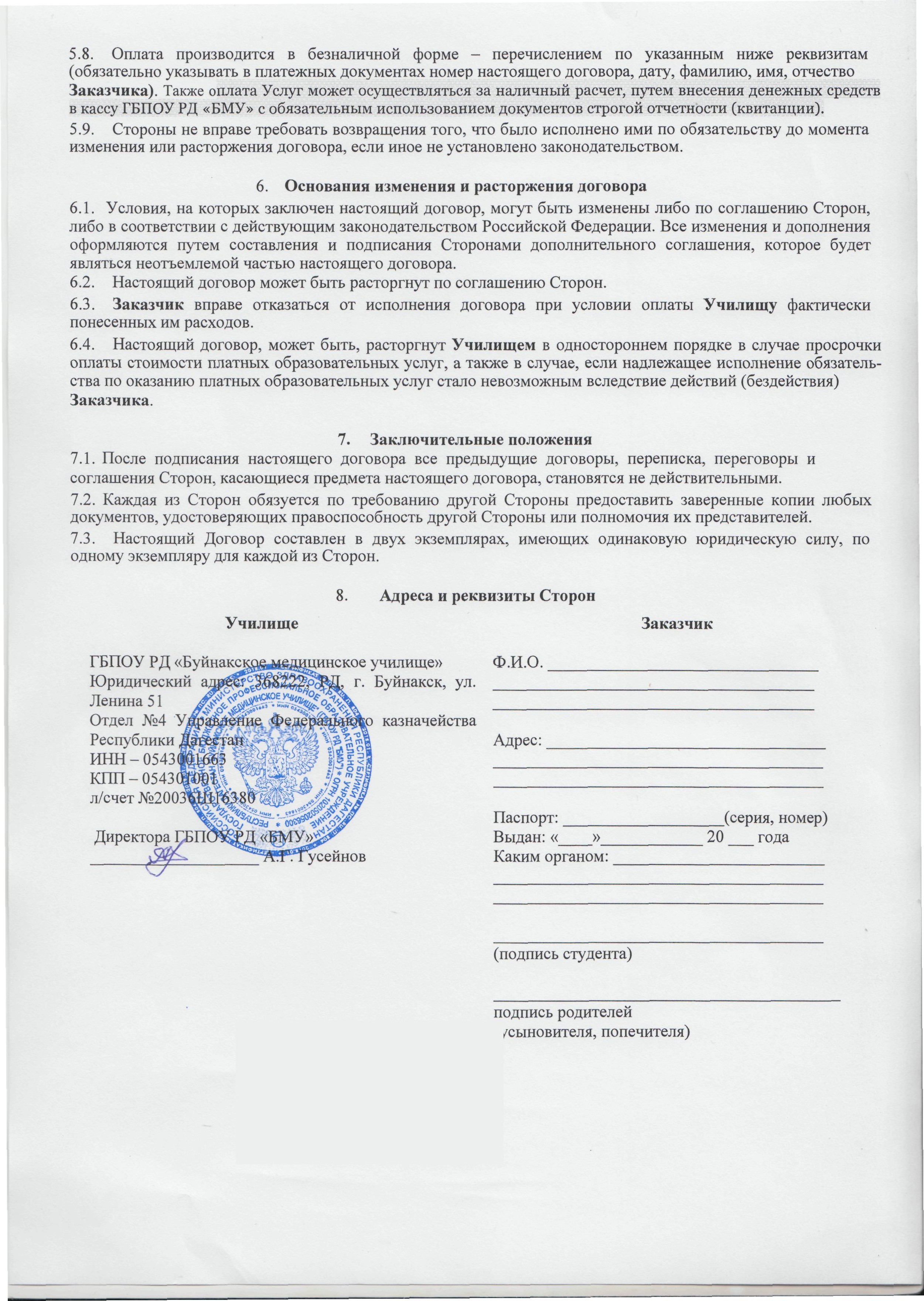 